CVIČENÍ S MAGDOUod 1.10.2019 každé úterýv 18 hodin v sále kulturního domu             CVIČEBNÍ PODLOŽKY A SPORTOVNÍ OBUV S SEBOU    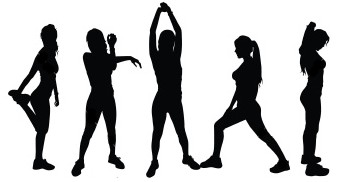 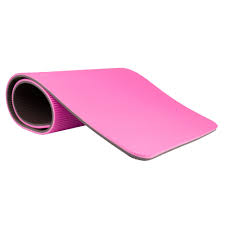 